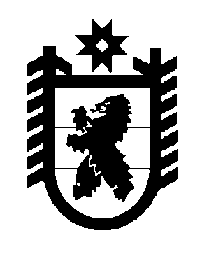 Российская Федерация Республика Карелия    ПРАВИТЕЛЬСТВО РЕСПУБЛИКИ КАРЕЛИЯРАСПОРЯЖЕНИЕот  21 января 2019 года № 26р-Пг. Петрозаводск Внести в распоряжение Правительства Республики Карелия от 15 июля 2014 года № 443р-П (Собрание законодательства Республики Карелия, 2014, 
№ 7, ст. 1341; № 11, ст. 2083; 2016, № 3, ст. 555; 2017, № 6, ст. 1174) следующие изменения: 1)  пункт 2.2 признать утратившим силу;2) в  приложении 1:в графе 4 пункта 1.2 слова «Министерство сельского, рыбного и охотничьего хозяйства Республики Карелия» заменить словами «Министерство сельского и рыбного хозяйства Республики Карелия»;в графе 4 пункта 1.3 слова «Министерство сельского, рыбного и охотничьего хозяйства Республики Карелия» заменить словами «Министерство сельского и рыбного хозяйства Республики Карелия»;в графе 4 пункта 1.4 слова «Министерство сельского, рыбного и охотничьего хозяйства Республики Карелия» заменить словами «Министерство сельского и рыбного хозяйства Республики Карелия»;в графе  4 пункта 2.1  слова «Министерство социальной защиты, труда и занятости Республики Карелия» заменить словами «Управление труда и занятости Республики Карелия»;в пункте 2.8: в графе  3  слова «Министерство социальной защиты, труда и занятости Республики Карелия» заменить словами «Управление труда и занятости Республики Карелия»;в графе 4 слова «Министерство сельского, рыбного и охотничьего хозяйства Республики Карелия», «Государственный комитет Республики Карелия по дорожному хозяйству, транспорту и связи» заменить словами «Министерство сельского и рыбного хозяйства Республики Карелия», «Министерство по дорожному хозяйству, транспорту и связи Республики Карелия» соответственно;в графе 3 пункта 2.9 слова «Министерство социальной защиты, труда и занятости Республики Карелия» заменить словами «Министерство социальной защиты Республики Карелия»;в графе 3 пункта 2.12 слова «Министерство социальной защиты, труда и занятости Республики Карелия» заменить словами «Управление труда и занятости Республики Карелия»;в графе 4 пункта 2.14 слова «Министерство Республики Карелия по вопросам национальной политики, связям с общественными и религиозными объединениями» заменить словами «Министерство национальной и региональной политики Республики Карелия»;в графе 3 пункта 3.4 слова «Государственный комитет Республики Карелия по дорожному хозяйству, транспорту и связи» заменить словами «Министерство по дорожному хозяйству, транспорту и связи Республики Карелия»;в графе 4 пункта 4.2: слова «Министерство социальной защиты, труда и занятости Республики Карелия» заменить словами «Управление труда и занятости Республики Карелия»;слова «Министерство сельского, рыбного и охотничьего хозяйства Республики Карелия» заменить словами «Министерство сельского и рыбного хозяйства Республики Карелия»;в графе 4 пункта 6.1:слова «Министерство сельского, рыбного и охотничьего хозяйства Республики Карелия» заменить словами «Министерство сельского и рыбного хозяйства Республики Карелия»; слова «Министерство социальной защиты, труда и занятости Республики Карелия» заменить словами «Управление труда и занятости Республики Карелия»;слова «Государственный комитет Республики Карелия по управлению государственным имуществом и организации закупок» заменить словами «Министерство имущественных и земельных отношений Республики Карелия»;слова «Государственный комитет Республики Карелия  по дорожному хозяйству, транспорту и связи» заменить словами «Министерство по дорожному хозяйству, транспорту и связи Республики Карелия»;слова «Управление ветеринарии Республики Карелия» исключить;дополнить словами «Министерство социальной защиты Республики Карелия»;в графе 4 пункта 6.3:слова «Министерство сельского, рыбного и охотничьего хозяйства Республики Карелия» заменить словами «Министерство сельского и рыбного хозяйства Республики Карелия»; слова «Министерство социальной защиты, труда и занятости Республики Карелия» заменить словами «Управление труда и занятости Республики Карелия»;слова «Государственный комитет Республики Карелия по управлению государственным имуществом и организации закупок» заменить словами «Министерство имущественных и земельных отношений Республики Карелия»;слова «Государственный комитет Республики Карелия  по дорожному хозяйству, транспорту и связи» заменить словами «Министерство по дорожному хозяйству, транспорту и связи Республики Карелия»; слова «Управление ветеринарии Республики Карелия» исключить;дополнить словами  «Министерство социальной защиты Республики Карелия»;в графе 4 пункта 6.4:слова «Министерство сельского, рыбного и охотничьего хозяйства Республики Карелия» заменить словами «Министерство сельского и рыбного хозяйства Республики Карелия»; слова «Министерство социальной защиты, труда и занятости Республики Карелия» заменить словами «Управление труда и занятости Республики Карелия»;слова «Государственный комитет Республики Карелия по управлению государственным имуществом и организации закупок» заменить словами «Министерство имущественных и земельных отношений Республики Карелия»;слова «Государственный комитет Республики Карелия  по дорожному хозяйству, транспорту и связи» заменить словами «Министерство по дорожному хозяйству, транспорту и связи Республики Карелия»;слова «Управление ветеринарии Республики Карелия» исключить; дополнить словами «Министерство социальной защиты Республики Карелия»;в графе 4 пункта 6.5:слова «Министерство сельского, рыбного и охотничьего хозяйства Республики Карелия» заменить словами «Министерство сельского и рыбного хозяйства Республики Карелия»; слова «Министерство социальной защиты, труда и занятости Республики Карелия» заменить словами «Управление труда и занятости Республики Карелия»;слова «Государственный комитет Республики Карелия по управлению государственным имуществом и организации закупок» заменить словами «Министерство имущественных и земельных отношений Республики Карелия»;слова «Государственный комитет Республики Карелия  по дорожному хозяйству, транспорту и связи» заменить словами «Министерство по дорожному хозяйству, транспорту и связи Республики Карелия»;слова «Управление ветеринарии Республики Карелия» исключить; дополнить словами  «Министерство социальной защиты Республики Карелия»;в графе 3 пункта 7.1 слова «Министерство социальной защиты, труда и занятости Республики Карелия» заменить словами «Министерство социальной защиты Республики Карелия»;в графе 4 пункта 8.1:слова «Министерство социальной защиты, труда и занятости Республики Карелия» заменить словами  «Министерство социальной защиты Республики Карелия»; слова «Министерство Республики Карелия по вопросам национальной политики, связям с общественными и религиозными объединениями» заменить словами «Министерство национальной и региональной политики Республики Карелия»;слова «Государственный комитет Республики Карелия по управлению государственным имуществом и организации закупок» заменить словами «Министерство имущественных и земельных отношений Республики Карелия»;дополнить словами «Управление труда и занятости Республики Карелия»; в графе 4 пункта 8.2:слова «Министерство социальной защиты, труда и занятости Республики Карелия» заменить словами  «Министерство социальной защиты Республики Карелия»; слова «Министерство Республики Карелия по вопросам национальной политики, связям с общественными и религиозными объединениями» заменить словами «Министерство национальной и региональной политики Республики Карелия»;слова «Государственный комитет Республики Карелия по управлению государственным имуществом и организации закупок» заменить словами «Министерство имущественных и земельных отношений Республики Карелия»;дополнить словами «Управление труда и занятости Республики Карелия»; в графе 4 пункта 8.3:слова «Министерство социальной защиты, труда и занятости Республики Карелия» заменить словами  «Министерство социальной защиты Республики Карелия»; слова «Министерство Республики Карелия по вопросам национальной политики, связям с общественными и религиозными объединениями» заменить словами «Министерство национальной и региональной политики Республики Карелия»;слова «Государственный комитет Республики Карелия по управлению государственным имуществом и организации закупок» заменить словами «Министерство имущественных и земельных отношений Республики Карелия»;дополнить словами «Управление труда и занятости Республики Карелия». 
           Глава Республики Карелия                                                              А.О. Парфенчиков